ColombiaColombiaColombiaColombiaAugust 2026August 2026August 2026August 2026MondayTuesdayWednesdayThursdayFridaySaturdaySunday123456789Battle of Boyacá1011121314151617181920212223Assumption2425262728293031NOTES: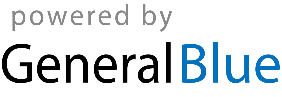 